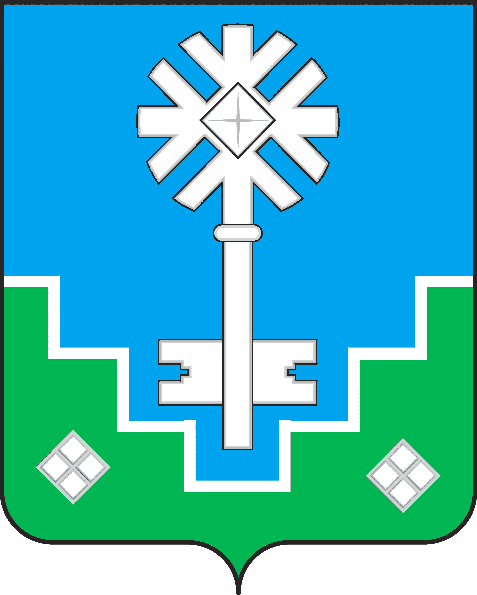 МУНИЦИПАЛЬНОЕ ОБРАЗОВАНИЕ «ГОРОД МИРНЫЙ»МИРНИНСКОГО РАЙОНА РЕСПУБЛИКИ САХА (ЯКУТИЯ)ГОРОДСКОЙ СОВЕТ САХА ӨРӨСПҮҮБҮЛҮКЭТЭ МИИРИНЭЙ ОРОЙУОНУН«МИИРИНЭЙ КУОРАТ» МУНИЦИПАЛЬНАЙ ТЭРИЛЛИИ КУОРАТ СЭБИЭТЭРЕШЕНИЕБЫhAAРЫЫ23.04.2021  	 	                                                                                    № IV–40–8О внесении изменений в Регламент городского Совета МО «Город Мирный»В соответствии с Уставом МО «Город Мирный и пунктом 29 Регламента городского Совета МО «Город Мирный», городской Совет                            РЕШИЛ: Внести в Регламент городского Совета МО «Город Мирный» следующие изменения:1.1. Изложить п. 11.4 в следующей редакции:«11.4.	 Заседания постоянных комиссий проводятся по мере необходимости.Заседания постоянных комиссий являются открытыми. Постоянная комиссия вправе принять решение о проведении закрытого заседания. Постоянные комиссии могут проводить совместные заседания. При этом каждой постоянной комиссией принимается самостоятельное решение по рассматриваемым вопросам.Заседания постоянных комиссий проводятся в форме совместного присутствия (в том числе с использованием средств видеоконференц-связи) или путем заочного голосования (опросным путем). Председатель постоянной комиссии определяет форму проведения и утверждает повестку дня заседания постоянной комиссии.».1.2. Главу 11 дополнить пунктом 11.5.1 следующего содержания:«11.5.1. В случае проведения заочного голосования секретарь постоянной комиссии не позднее дня, следующего за днем принятия председателем постоянной комиссии решения о проведении заочного голосования, направляет членам постоянной комиссии с использованием электронных средств связи (электронной почты, факса) вынесенные на заочное голосование проекты решений и материалы к ним.Члены постоянной комиссии в течение двух дней направляют секретарю постоянной комиссии с использованием электронных средств связи (электронной почты, факса) письменное мнение по представленным проектам решений. Наличие кворума для принятия решений и результаты голосования по вопросам повестки дня заочного голосования постоянной комиссии определяются на основании полученных секретарем постоянной комиссии письменных мнений членов постоянной комиссии.По итогам заочного голосования оформляется протокол, который подписывается председателем постоянной комиссии.».1.3. Изложить п. 20-1.1. в следующей редакции:«20-1.1. В период введения режима повышенной готовности, режима чрезвычайной ситуации, ограничительных мероприятий (карантина), чрезвычайного или военного положения на территории МО «Город Мирный» заседания городского Совета могут проводиться в дистанционной форме  с использованием средств видеоконференц-связи (далее - дистанционное заседание). Решение о проведении дистанционного заседания городского Совета принимается председателем городского Совета. Информация о проведении дистанционного заседания городского Совета, а также повестка дня и материалы к внесенному(ым) вопросу(ам) направляется не позднее дня, следующего за днем принятия решения о проведении дистанционного заседания, депутатам городского Совета и размещается на официальном сайте МО «Город Мирный».1.4. п. 20-1.2.  дополнить абзацем вторым следующего содержания:«При принятии решений, требующих проведения тайного голосования, должны использоваться технические средства (модули), обеспечивающие тайну голосования.».2.	Опубликовать настоящее решение на официальном сайте МО «Город Мирный».3.	Настоящее Решение вступает в силу с момента его принятия.4.	Контроль исполнения настоящего решения возложить на комиссию по местному самоуправлению, законности и Регламенту               (Белов В.А.).Председатель городского Совета		                                     Ю.Б. МёдоваПояснительная записка к проекту решения городского Совета  Изменения пункта 20-1.1. Изменения п. 20-1.2.  Старая редакцияНовая редакция11.4.	Заседания постоянных комиссий проводятся по мере необходимости, но не реже одного раза в месяц.Заседания постоянных комиссий являются открытыми. Постоянная комиссия вправе принять решение о проведении закрытого заседания. Постоянные комиссии могут проводить совместные заседания. При этом каждой постоянной комиссией принимается самостоятельное решение по рассматриваемым вопросам.11.4.	 Заседания постоянных комиссий проводятся по мере необходимости.Заседания постоянных комиссий являются открытыми. Постоянная комиссия вправе принять решение о проведении закрытого заседания. Постоянные комиссии могут проводить совместные заседания. При этом каждой постоянной комиссией принимается самостоятельное решение по рассматриваемым вопросам.Заседания постоянных комиссий проводятся в форме совместного присутствия (в том числе с использованием средств видеоконференц-связи) или путем заочного голосования (опросным путем). Председатель постоянной комиссии определяет форму проведения и утверждает повестку дня заседания постоянной комиссии.Отсутствует по тексту.11.5.1. В случае проведения заочного голосования секретарь постоянной комиссии не позднее дня, следующего за днем принятия председателем постоянной комиссии решения о проведении заочного голосования, направляет членам постоянной комиссии с использованием электронных средств связи (электронной почты, факса) вынесенные на заочное голосование проекты решений и материалы к ним.Члены постоянной комиссии в течение двух дней направляют секретарю постоянной комиссии с использованием электронных средств связи (электронной почты, факса) письменное мнение по представленным проектам решений. Наличие кворума для принятия решений и результаты голосования по вопросам повестки дня заочного голосования постоянной комиссии определяются на основании полученных секретарем постоянной комиссии письменных мнений членов постоянной комиссии.По итогам заочного голосования оформляется протокол, который подписывается председателем постоянной комиссии.20-1.1. В период введения режима повышенной готовности, режима чрезвычайной ситуации, ограничительных мероприятий (карантина), чрезвычайного или военного положения на территории МО «Город Мирный» при необходимости  рассмотрения безотлагательных вопросов, касающихся жизнедеятельности муниципального образования, внесенных в качестве правотворческой инициативы Главы города, заседания городского Совета могут проводиться в дистанционной форме с использованием средств видеоконференц-связи (далее - дистанционное заседание). Решение о проведении дистанционного заседания городского Совета принимается председателем городского Совета не позднее дня, следующего за днем поступления правотворческой инициативы Главы города. Информация о проведении дистанционного заседания городского Совета, а также повестка дня и материалы к внесенному(ым) вопросу(ам) направляется не позднее дня, следующего за днем принятия решения о проведении дистанционного заседания, депутатам городского Совета и размещается на официальном сайте МО «Город Мирный».В период введения режима повышенной готовности, режима чрезвычайной ситуации, ограничительных мероприятий (карантина), чрезвычайного или военного положения на территории МО «Город Мирный» заседания городского Совета могут проводиться в дистанционной форме  с использованием средств видеоконференц-связи (далее - дистанционное заседание). Решение о проведении дистанционного заседания городского Совета принимается председателем городского Совета. Информация о проведении дистанционного заседания городского Совета, а также повестка дня и материалы к внесенному(ым) вопросу(ам) направляется не позднее дня, следующего за днем принятия решения о проведении дистанционного заседания, депутатам городского Совета и размещается на официальном сайте МО «Город Мирный».Старая редакцияНовая редакция20-1.2. Во время дистанционного заседания городского Совета голосование (открытое, поименное), запись на вопросы, запись на выступления проводятся путем опроса депутатов, участвующих в дистанционном заседании городского Совета (поднятием рук, иными способами, определенными депутатами городского Совета в начале дистанционного заседания).20-1.2. Во время дистанционного заседания городского Совета голосование (открытое, поименное), запись на вопросы, запись на выступления проводятся путем опроса депутатов, участвующих в дистанционном заседании городского Совета (поднятием рук, иными способами, определенными депутатами городского Совета в начале дистанционного заседания).При принятии решений, требующих проведения тайного голосования, должны использоваться технические средства (модули), обеспечивающие тайну голосования.